JEGYZŐKÖNYVKis szigetKözségi Önkormányzat Képviselőtestületeév szeptember hó 18. napján megtartott nyilvános ülésérőlHatározatok:Rendeletek:JegyzőkönyvKissziget Községi Önkormányzat Képviselőtestületé -
nek 2014. szeptember 18-án 15,00 órakor megtartott
nyilvános ülésérőlÖnkormányzati Hivatal Kissziget
Takács Zoltán alpolgármester
Fehér Gyuláné, Kulcsár József,Horváth István települési képviselőkCsömödéri Közös Önkormányzati Hivatal részéről:Kovácsné Horváth Anikó jegyzőNapirend előtt:Kovácsné Horváth Anikó jegyző tájékoztatta a képviselőtestület tagjait, hogy Böröcz Roland
polgármester munkahelyi elfoglaltsága miatt nem tud jelen lenni a képviselőtestületi ülésen,
ezért Takács Zoltán alpolgármester fogja levezetni az ülést.Ezt követően Takács Zoltán alpolgármester köszöntötte a megjelenteket. Megállapította, hogy
a képviselőtestület ülése határozatképes, mivel a megválasztott 5 fő települési képviselő
közül 4 fő jelen van.Ezt követően a képviselőtestület ülését megnyitotta.A képviselőtestület a polgármester javaslatára az alábbi napirendet fogadta el egyhangúlag:
Napirend: Polgármester beszámolója a két ülés közt végzett munkáról
Előadó: Takács Zoltán alpolgármesterElőterjesztés: szóban Az önkormányzat 2014. évi költségvetésének módosítása
Előadó: Takács Zoltán alpolgármesterElőterjesztés: írásban Beszámoló az önkormányzat 2014. évi költségvetésének 1-6. havi végrehajtásáról
Előadó: Takács Zoltán alpolgármesterElőterjesztés: írásban Víziközmű-szolgáltatás 15 éves fejlesztési terv elfogadása
Előadó: Takács Zoltán alpolgármesterElőterjesztés: írásosK é s z ü 11:Az ülés helye:Jelen vannak:2 Rendkívüli önkormányzati támogatás 2014. évi igénylése Előadó: Takács Zoltán alpolgármesterElőterjesztés: szóban Bursa Hungarica felsőoktatási pályázat 2015. évi fordulójához való csatlakozásról döntés Előadó: Kovácsné Horváth Anikó jegyzőElőterjesztés, szóbanTakács Zoltán alpolgármester Fehér Gyuláné települési képviselő személyében tett javaslatot jegyzőkönyv hitelesítőnek.A képviselőtestület a javaslattal egyetértett.Napirend tárgyalása; Polgármester beszámolója a két ülés közt végzett munkáról Előadó: Takács Zoltán alpolgármesterTakács Zoltán: A közfoglalkoztatás október hónapban is folytatódik, október 31. napjáig 1 főt kaptunk.A kultúrház felújítása a hónap végére befejeződik.Az alpolgármester beszámolójával kapcsolatban hozzászólás nem hangzott el, az elhangzottakat a képviselőtestület tudomásul vette. Az önkormányzat 2014. évi költségvetésének módosítása Előadó: Takács Zoltán alpolgármesterAz írásos előterjesztést és a rendelet tervezetet a képviselőtestület tagjai előre kézhez kapták.Hozzászólás nem hangzott el, a képviselőtestület 4 „ igen ” szavazattal az alábbi rendeletet alkotta:KISSZIGET KÖZSÉGI ÖNKORMÁNYZAT KÉPVISELŐ-TESTÜLETÉNEK9/2014. (IX.20.) önkormányzatirendeleteaz önkormányzat 2014. évi költségvetésének módosításáról ( a rendelet teljes szövege csatolva a jegyzőkönyvhöz )3Beszámoló az önkormányzat 2014. évi költségvetésének 1-6. havi végrehajtásáról Előadó: Takács Zoltán alpolgármesterAz írásos előterjesztést a képviselőtestület tagjai előre kézhez kapták.Az előterjesztéssel kapcsolatban hozzászólás, illetve kiegészítés nem hangzott el, a képviselőtestület 4 „ igen” szavazattal az alábbi határozatot hozta:29/2014. (IX.18.) számú határozatKissziget Községi Önkormányzat Képviselőtestülete az önkormányzat 2014. évi költségvetésének 1-6. havi végrehajtásáról szóló beszámolót az előterjesztésben foglaltak szerint tudomásul veszi és elfogadj a.Víziközmű-szolgáltatás 15 éves fejlesztési tervének elfogadása Előadó: Takács Zoltán alpolgármesterAz írásos anyag a 944/2014. számú ügyiratban található.Az előterjesztéssel kapcsolatban hozzászólás illetve kiegészítés nem hangzott el, a a képviselőtestület 4 „ igen ” szavazattal az alábbi határozatot hozta:30/2014. (IX.18.) számú határozatKissziget Községi Önkormányzat Képviselő-testülete a víziközműszolgáltatás hosszú távú biztosíthatósága érdekében víziközmű ágazatonként a 15 éves gördülőfejlesztési tervet az előterjesztésnek megfelelően elfogadja.Határidő: 2014. szeptember 30.Felelős:	Böröcz	Roland polgármesterRendkívüli önkormányzati támogatás 2014. évi igénylése Előadó: Takács Zoltán alpolgármesterTakács Zoltán: Mint a képviselőtestület tagjai előtt ismeretes, az önkormányzatunk évek óta működési forráshiányos volt. A 2014. évi költségvetés összeállítását követően már látni lehetett, hogy a bevételek nem fedezik a tervezett kiadásokat.4Most lehetőség van arra vonatkozóan, hogy az önkormányzat rendkívüli önkormányzati támogatás igénylésére pályázatot nyújtson be. A pályázat beadási határideje 2014. szeptember 30.Javaslom, hogy a támogatási igényünket nyújtsuk be.Az előterjesztéssel kapcsolatban hozzászólás nem hangzott el, a képviselőtestület 4 „ igen ” szavazattal az alábbi határozatot hozta:31/2014.(IX.18.) számú határozatKissziget Községi Önkormányzat Képviselő-testülete a Magyarország 2014. évi központi költségvetéséről szólóévi CCXXX. törvény, valamint a megyei önkormányzati tartalékból nyújtott támogatásokról és a rendkívüli önkormányzati támogatásokról szóló 7/2014.(1.31.) BM. rendelet alapján igényét a rendkívüli önkormányzati támogatásra benyújtja.Felelős:	Böröcz Roland polgármesterHatáridő:	2014. szeptember 30.Bursa Hungarica felsőoktatási pályázat 2015. évi fordulójához való csatlakozás Előadó: Kovácsné Horváth Anikó jegyzőA 451/2014. számú ügyirat alapján a jegyző ismertette a csatlakozás feltételeit, illetőleg a 2015. évi pályázati forduló előírásait.Hozzászólás:Takács Zoltán: Az előző években az önkormányzat csatlakozott a pályázathoz, mivel voltak olyan személyek a községben, aki élni kívántak a lehetőséggel. Ezért javaslom, hogy az idei évben is csatlakozzunk a pályázati kiíráshoz, munkafolyamata az előző évek tapasztalata alapján előttünk már ismert.Az előterjesztéssel kapcsolatban több hozzászólás nem hangzott el, a képviselőtestület 4„ igen ” szavazattal az alábbi határozatot hozta:532/2014. (IX.18.) számú határozatKissziget Községi Önkormányzat Képviselőtestülete csatlakozni kíván a hátrányos szociális helyzetű felsőoktatási hallgatók, illetőleg felsőoktatási tanulmányait kezdő fiatalok támogatására létrehozott Bursa Hungarica Felsőoktatási önkormányzati ösztöndíj pályázat 2015. évi fordulójához.Az önkormányzat kijelenti, hogy az általános szerződési feltételeket elfogadja és kötelezettséget vállal arra, hogy a pályázatok kiírása, elbírálása során maradéktalanul az Általános Szerződési Feltételekben foglaltaknak megfelelően jár el.Felelős:	Böröcz Roland polgármesterHatáridő:	2014. októberi.Az ülésen több napirendi pont nem szerepelt, illetve felvetés nem hangzott el a jelenlévők részéről, így ezt követően a Takács Zoltán alpolgármester megköszönte a jelenlévőknek a részvételt, és az ülést 15,50 órakor bezárta.k.m.f.Böröcz Roland polgármester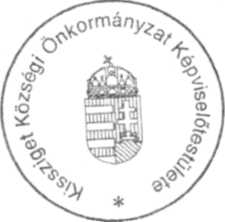 Kovácsné Horváth Anikó jegyzőFehér Gyuláné jegyzőkönyv hitelesítőKISSZIGET KÖZSÉGI ÖNKORMÁNYZAT KÉPVISELŐ-TESTÜLETÉNEK9/2014. (IX.20.) önkormányzatiRENDELETEaz önkormányzat 2014. évi költségvetésének módosításárólKissziget Községi Önkormányzat Képviselő-testülete az Alaptörvény 32. cikk (2) bekezdésében meghatározott eredeti jogalkotói hatáskörében, az Alaptörvény 32. cikk (1) bekezdés f) pontjában meghatározott feladatkörében eljárva 2014. évi költségvetésének módosításáról az alábbiakat rendeli el:1§A képviselőtestület az önkormányzat 2014. évi költségvetésének módosítottbevételi főösszegét	20.204	ezer	Ftkiadási főösszegét	20.204	ezer	Ftösszegben állapítja meg.2.§Az önkormányzat módosított működési célú bevételi előirányzata 16.722 ezer Ft, módosított működési célú kiadási előirányzata 16.722 ezer Ft.3-§Az önkormányzat módosított működési célú tartalékát 157 ezer Ft-ban állapítja meg.24.§Az önkormányzat 2014. évi módosított bevételeit és kiadásait a rendelet 1. és 2. melléklete tartalmazza.5-§A rendelet a kihirdetését követő napon hatályba, rendelkezéseit a 2014. költségvetési év vonatkozásában kell alkalmazni.Kovácsné Horváth Anikó jegyzőZáradék:A rendelet kihirdetésre került 2014. szeptember 20. napján, az önkormányzat hirdetőtábláján történő közzététellel.Csömödér, 2014. szeptember 20.Kovácsné Horváth Anikó jegyző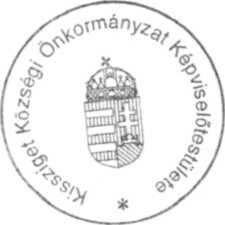 Böröcz Roland polgármester1- melléklet a 9/2014. ( 1X.20. ) önkormányzati rendelethez KISSZIGET KÖZSÉG ÖNKORMÁNYZATA 2014. ÉVI ÖSSZESÍTETT BEVÉTELEI - KIADÁSAIadatok ezer Ft-ban!2. melléklet a 9/2014. (IX.20. ) önkormányzati rendelethezKissziget Önkormányzat 2014. évi működési és felhalmozási bevételei és kiadásai rovatonkéntEzer ft-banBEVÉTELEK	ElőirányzatEredeti Módosított MódosítottB1 Működési célú tám. államháztartások belülrőlB11 Önkormányzatok műk. tám.B116 Helyi önkormányzatok kiegészítő támogatása B16Egyéb működési célú támogás B3 Közhatalmi bevételekB34Vagyoni típusú adók(magánsz. komm. adója)B351 Értékesítési és forgalmi adók(helyi iparűzési adó) B354GépjármüadókB355 Egyéb áruhasználati(talajterhelési díj)B36Egyéb közhatalmi bevételek(birság, pótlék)B4 Működési bevételekB6 Működési célú átvett pénzeszközökKöltségvetési működési bevételek összesen:B8 Finanszírozási bevételekB811 Hitel-, kölcsönfelvétel államháztartáson kivülrölB813Maradvány igénybevételeMŰKÖDÉSI BEVÉTELEK MINDÖSSZESEN:B2 Felhalmozási célú támogatások B5 Felhalmozási bevételekB52lngatlanok értékesítése B7 Felhalmozási célú átvett pénzeszközök B73Egyéb felhalmozási célú átvett pénzeszközök Költségvetési felhalmozási bevétel összesen:B8 Finanszírozási bevételekB811 Hitel-, kölcsönfelvétel államháztartáson kivülröl B813Maradvány igénybevétele FELHALMOZÁSI BEVÉTELEK MINDÖSSZESEN:2944	2944BEVETELEK MINDÖSSZESEN	16005	|	20029	\	202042Ezer Ft-banJELENLÉTI ÍVKissziget Községi Önkormányzat Képviselőtestületének 2014. 09.18.  napjántartandó nyilvános üléséreNévBöröcz Roland Takács Zoltán Horváth István Fehér Gyuláné Kulcsár JózsefpolgármesteralpolgármesterképviselőképviselőképviselőKovácsné Horváth Anikó jegyzőJegyző megbízásából :j egyzőkönywezetőMeghívottak:Aláírás :A nyilvános ülésen részt vett fő érdeklődő állampolgárKissziget Község PolgármestereMEGHÍVÓKissziget Községi Önkormányzat Képviselőtestülete következő ülésétszeptember 18-án (csütörtök) 15,00 órakor tartja, melyre ezúttal tisztelettel meghívom.Az ülés helye:	Önkormányzati	hivatalKisszigetNapirend: Polgármester beszámolója a két ülés közt végzett munkáról Előadó: Böröcz Roland polgármester Az önkormányzat 2014. évi költségvetésének módosítása Előadó: Böröcz Roland polgármester Beszámoló az önkormányzat 2014. évi költségvetésének 1 -6. havi végrehajtásáról Előadó: Böröcz Roland polgármester Víziközmű-szolgáltatás 15 éves fejlesztési terv elfogadása Előadó: Takács Zoltán alpolgármester Rendkívüli önkormányzati támogatás 2014. évi igénylése Előadó: Takács Zoltán alpolgármester Bursa Hungarica felsőoktatási pályázat 2015. évi fordulójához való csatlakozásról döntés Előadó: Kovácsné Horváth Anikó jegyzőKissziget, 2014. szeptember 16.Tisztelettel:Böröcz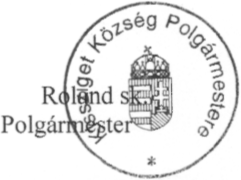 Előterjesztés és indoklásKissziget Községi Önkormányzat Képviselő-testületénekszeptember 18-án tartandó üléséreTárgy: 2014. évi költségvetési rendelet módosítása Előterjesztő: Böröcz Roland polgármesterA képviselő-testület az 1/2014.(11.10.) önkormányzati rendeletével jóváhagyta Kissziget Község Önkormányzata 2014. évi költségvetését. A folyamatos gazdálkodás, a kapott támogatások, a képviselő-testület által meghozott döntések miatt szükségességé vált a rendelet módosítása, melyre a következők alapján második alkalommal kerül sor.A Munkaügyi Központtól a tervezett támogatásunkat 175 e Ft-tal növeltük, ugyanis lehetőség nyílt (100 %-os támogatással) további egy hónapra 2 fő közfoglalkoztatottak alkalmazására. Az általános tartaléka előirányzatát az elvonások, befizetések valamint a támogatások kifizetésére fordított összeggel változtattuk.BEVÉTELEKFt-banKIADÁSOKTisztelt Képviselőtestület!Kérem, hogy a 2014. évi költségvetés módosításának tárgyában a dönteni szíveskedjenek. Kissziget, 2014. szeptember 10.Előzetes hatásvizsgálat Kissziget Község Önkormányzata 2014. évi költségvetése módosításáról szóló rendelete megalkotásáhozTársadalmi-gazdasági hatás:Az önkormányzat pénzügyi-gazdasági működése az állampolgárok által jól követhető, ha a helyi szabályozás a helyi gyakorlatot a magasabb szintű jogszabályokkal összhangban, mindenki számára megismerhető módon rögzíti.Rögzíti a 2014. évi gazdálkodás céljait.Költségvetési hatás:Nem tartalmaz felesleges adminisztratív előírásokat, így költségvetési hatása nincs. Környezeti, egészségi következmények:Nincs ilyen hatás.Adminisztratív terheket befolyásoló hatás:Csak a feltétlenül szükséges mértékű adminisztratív előírásokat tartalmazza.Egyéb hatás:Nincs ilyen hatás.A rendelet megalkotása szükséges, jogszabályi előírás kötelezettsége miatt.A rendelet megalkotásának elmaradása esetén várható következmények: negatív értékítélet a választók részéről, törvényességi felhívás, költségvetési terv és teljesítés összhangjának hiányaA rendelet alkalmazásához szükséges feltételek:A rendelet alkalmazása nem igényel további személyi, tárgyi, pénzügyi feltételeket, s nem igényel szervezeti változást sem.Csömödér, 2014. szeptember 5.Kovácsné Horváth Anikó jegyzőRÉSZLETES INDOKLÁS (Kissziget)§Az önkormányzat 2014. évi költségvetési módosított bevételi és kiadási főösszegét határozza meg.§Az önkormányzat módosított működési célú bevételi és kiadási előirányzatát szabályozza.§Az önkormányzat módosított felhalmozási célú kiadási előirányzatát szabályozza.§Mellékletekre történő hivatkozás, mely mellékletek az önkormányzat 2014. évi módosított bevételeit és kiadásait tartalmazzák.5-§Hatályba léptető rendelkezés.ElőterjesztésKISSZIGET Községi Önkormányzat Képviselőtestületének 2014. szeptember 18-án tartandóüléséreTárgy: Beszámoló az önkormányzat 2014. évi költségvetésének 1-6. havi végrehajtásáról Előadó: Böröcz Roland polgármesterTisztelt Képviselőtestület!Kissziget Község Önkormányzata 2014. évben 16.005 ezer Ft bevétellel és kiadással számolt költségvetése tervezésekor.Már a költségvetés összeállításakor kiderült, hogy ez évben csak folyamatos takarékos gazdálkodás mellett tudunk kötelezettségeinknek eleget tenni.A pénzügyi nehézségek ellenére az önkormányzat folyamatosan gondoskodott kötelező feladatai ellátásáról. Biztosította a lakosság részére az egészségügyi, védőnői, fogorvosi ellátást, gondoskodott a gyermekek neveléséről - feladatellátási szerződés útján..A Szociális Intézményt Fenntartó Társulás Csömödér fenntartásában lévő Idősek Otthona intézményen keresztül biztosítjuk a házi segítségnyújtást, a szociális étkeztetést. Tagjai vagyunk a Lenti Kistérség Többcélú Társulásának, több feladatot e szervezeten keresztül biztosítva - kiemelve az orvosi ügyelet kérdéskörét.A lakosság hatósági feladatait a csömödéri közös önkormányzati hivatalban intéziEz évben is kiemelt figyelmet fordítottunk az arra jogosultak közfoglalkoztatás keretében történő alkalmazására, a részünkre biztosított keretet folyamatosan kihasználtuk és kihasználjuk.Továbbra is kiemelten kezeltük a kötelező szociális ellátásokat. Jogszabály alapján folyósítottuk a rászorultaknak az aktív korúak ellátását, megállapítottuk a rendszeres gyermekvédelmi támogatást. Helyi rendeletünkben foglaltaknak megfelelően döntöttünk a közgyógyellátási igazolványok kiadásáról, önkormányzati segélyek megállapításáról.Az önkormányzat működési bevételei megfelelően, 41 %-on teljesültek.Az önkormányzat ezideig fizetési kötelezettségének eleget tudott tenni, feladatai ellátásának szintje megfelelő volt.A működési kiadások teljesítése 45 %-on realizálódott.2Felhalmozási célú kiadást önkormányzatunk nem teljesített, ennek oka, hogy nyertes pályázatunk megvalósítása (kultúrház felújítása) folyamatban van.Felhalmozási célú bevételeink magas százalékú teljesülésének oka a pályázati pénzeszköz önkormányzatunkhoz történő megérkezése.Tisztelt Képviselőtestület!Az önkormányzat anyagi helyzete 1-6. hó teljesítését tekintve stabilnak értékelhető. Azonban továbbra is folytatnunk kell a megkezdett szigorú takarékoskodást, illetőleg rendkívüli önkormányzati támogatásra igényünket be kell nyújtanunk.Kérem, hogy a beszámolót - a mellékelt táblázatok alapján - elfogadni szíveskedjenek. Kissziget, 2014. szeptember 10.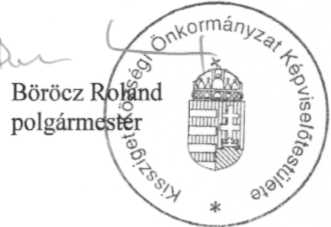 1. mellékletKISSZIGET KÖZSÉG ÖNKORMÁNYZATA 2014. ÉVI ÖSSZESÍTETT BEVÉTELEI - KIADÁSAI1-6. hó adatok ezer Ft-ban!mellékletKissziget Önkormányzat 2014. évi működési és felhalmozási bevételei és kiadásai rovatonként 1-6. hóEzer ft-banBEVÉTELEK	ElőirányzatEredeti Módosított Teljesítés Telj %-aB1 Működési célú tám. államháztartások belülrőlB11 önkormányzatok műk. tám.B116 Helyi önkormányzatok kiegészítő támogatása B16Egyéb működési célú támogás B3 Közhatalmi bevételek B34Vagyoni típusú adók(magánsz. komm. adója)B351 Értékesítési és forgalmi adók(helyi iparűzési adó) B354GépjárműadókB355 Egyéb áruhasználati(talajterhelési díj)B36Egyéb közhatalmi bevételek(birság, pótlék)B4 Működési bevételekB6 Működési célú átvett pénzeszközökKöltségvetési működési bevételek összesen:B8 Finanszírozási bevételekB811 Hitel-, kölcsönfelvétel államháztartáson kívülrőlB813Maradvány igénybevételeMŰKÖDÉSI BEVÉTELEK MINDÖSSZESEN:B2 Felhalmozási célú támogatások B5 Felhalmozási bevételekB52lngatlanok értékesítése B7 Felhalmozási célú átvett pénzeszközök B73Egyéb felhalmozási célú átvett pénzeszközök Költségvetési felhalmozási bevétel összesen:B8 Finanszírozási bevételekB811 Hitel-, kölcsönfelvétel államháztartáson kívülről B813Maradvány igénybevétele FELHALMOZÁSI BEVETELEK MINDÖSSZESEN:BEVETELEK MINDÖSSZESEN2944	2944160051	200291	98121	48.99%2Ezer Ft-banSorszámaKódja29/2014.(IX.18.)C330/2014.(IX.18.)K931/2014.(IX.18.)Z132/2014.(IX.18.)A15Sorszáma(kihirdetésideje)TárgyaKapcsolódó önkormányzati rendelet (Módosítás, vagy hatályon kívül helyezés)Kódja9/2014.(IX.20.)Önkormányzat 2014. évi költségvetésének módosításaB1MegnevezésMegnevezés2012. éviteljesítés2013.évi várhatóEredetielőirányzatMódosított előirányzat 1.Módosított előirányzat 2.Módosított előirányzat 3.I. KIADÁSOKI. KIADÁSOK1. Személyi juttatások508444224261495751122. Munkaadókat terhelő járulékok és szociális hozzájárulási adó1212101610091 1031 1233. Dologi kiadások403044034555471047104. Ellátottak pénzbeli juttatásai471739153688372837285. Egyéb működési célú kiadások506145371954204920496. Működési kiadások201041829315467165471672207 Beruházások638 Felújítások1996475341934199. Egyéb felhalmzási célú kiadások235118363636310. Felhalmozási kiadások22941183538348234820A.KBItséevítf^‘•V*dSsi*n" összesen22 39819 47616 00520 02920 2040II. BEVÉTELEKII. BEVÉTELEK1. Működési célú támogatások államháztartáson belülről13088153171394614906150812. Közhatalmi bevételek77891128106611861 1863. Működési bevételek35524. Működési célú átvett pénzeszközök5. Működési bevételek209121649715012160921626706. Felhalmozási célú támogatások államháztartáson belülről1996294429447. Felhalmozási bevételek931508, Felhalmozási célú átvett pénzeszközök10312129. Felhalmozási bevételek303012620294429440B.Költséevetési bevételek összesen23 94217 75915 01219 036192110C.KlHt'fsvetési bevételek és kidások evvenleve A-B-I 5441 7179939939930IIIEINANSZÍROZÁSI BEVÉTELEK1. Belföldi finanszírozás bevételei2. Fiitel-, kölcsönfelvétel államháztartáson kívülről3. Maradvány igénybevétele134028849939939934. Finanszírozási BEVÉTELEK összesen134028849939939930IV.FINANSZÍROZÁSI KIADÁSOK1. Fiitel-, kűlcsöntűrlesztés államháztartáson kívülre2. Belföldi értékpapírok kiadásai3. Finanszírozási KIADÁSOK összesen00000013 94614 90615 08115 0811288213134131341313427622762276227621064177219471947106611861186118650050050050030030030030025025025025016136136136015012160921626745545545545545545545545515467| 16547| 16722|15467| 16547| 16722|15467| 16547| 16722|15467| 16547| 16722|I o294429441538538538| 53813482|3482|Kormányzati funkció megnevezéseÖsszes kiadásÖsszes kiadásÖsszes kiadásÖsszes kiadásEbből K1 Személyi juttatásEbből K1 Személyi juttatásEbből K1 Személyi juttatásEbből K1 Személyi juttatásK2 Munkaadókat terh. jár.K2 Munkaadókat terh. jár.K2 Munkaadókat terh. jár.K2 Munkaadókat terh. jár.*CJ□oo*CJ□oogi kiadásokgi kiadásokKormányzati funkció megnevezéseEredetiMódos.Módos.EredetiMódos.Módos.EredetiMódos.Módos.EredetiMódos.Módos.Önkományzatok és önk hív ig tev465046504650311431143114815815815721721721Köztemető-fenntartás és működtetés100100100100100100Az önkormányzati vagyonnal való g106106106106106106Köztutak, hidak üzemeltetése, fennt.407407407407407407Vezetékes műsorelosztás168168168168168168Nem veszélyes települési hulladék152152152152152152Szennyvíz gyűjtés, elhelyezésKözvilágítás550550550550550550Zöldterület-kezelés102810281028102810281028Város- és községgazd1316816813168168Háziorvosi alapellátás336336336336336336Fogorvosi alapellátás274274274274274274Könyvtári szolgáltatás819819819294294294797979446446446Közművelődési tev. támogatása254254254Sart-munka progr- téli közfoglalk.792792792698698698949494254254254Rövid időtartamú közfoglalkoztatás1769661141155851100621115135K1-3 ÖSSZESEN:98251077010945426149575112100911031123455547104710Ellátottak oénzbeli juttatásaiK41 Családi támogatások302342342- rendszeres gyvt302302302- óvdáztatási tám4040K45 Foglalkoztatással,kapcs ellátásol191519151915- FHT191519151915K46 Lakhatással kapcs ellátások706706706- lakásfenntartási támogatás288288288- természetben nyújtott lakásfennt418418418K48 Egyéb nem intézményi ellátáso765765765- rendszeres szociális segély- átmeneti segély303030- temetési segély505050- közgyógyellátás292929- ápolási díj566566566- egyéb önk. rend. megállapított909090K4 Ellátottak pénzbeli juttat, össz.:368837283728000000000Eavéb működési célú kiadásokSzoc. Int. Fennt Társulás Csömödér418418418Védőnői szolgálat Csömödér154154154Lenti Kistérségi Többcélú Társulás240240240Bursa505050ZALAVIZ ZRT335547547Cs.-Kissziget SE támogatása40Elvonások, befizetések155Óvodai ellátás-Lenti288288288Működési tartalék469352157195420492049000000000MŰK. KIAD. ÖSSZESEN:154671654716722MŰK. BEV. ÖSSZESEN:154671654716722MŰK. ÖSSZEGEK EGYENLEGE:000FELHALMOZÁSI KIADÁSOKK6 BeruházásokK7 Felújítások47534193419Kultúrház felújítás29442944Út felújítás475475475K8 Egyéb felhalmozási kiadások636363K84 Egyéb felhalmozási célú fám636363FELHALM. KIAD. ÖSSZESEN:53834823482FELHALM. BEV. ÖSSZESEN:53834823482FELHALM. OSSZ. EGYENLEGE:000K9 Finanszírozási kiadásokKIADÁSI FŐÖSSZEG:1600520029202041[202041[BEVETELI FŐÖSSZEG:160052002920204A FŐÖSSZEGEK EGYENLEGE:0|| 00|| 00B15 Egyéb műk. célú Munkaügyi Kp-tól átvett175.472Bevételek összesen:175.472Egyéb műk. célú kiadás/elvonások, befizetések/155.000Cs.-Kissziget SE támogatása40.000KI 1, K2 Közfogl. alkalmazása (154.600+20.872)175.472K512 Működési tartalék-195.000Kiadások összesen175.472MegnevezésMegnevezés2012. éviteljesítés2013. évi várhatóEredetielőirányzatMódosított előirányzat I.TeljesítésMódosítottelőirányzat 3.I. KIADÁSOKI. KIADÁSOK1 Személyi juttatások508444224261495724922. Munkaadókat terhelő járulékok és szociális hozzájárulási adó12121016100911035323 Dologi kiadások403044034555471023434 Ellátottak pénzbeli juttatásai471739153688372815165. Egyéb működési célú kiadások50614537195420496146. Működési kiadások20104182931546716547749707 Beruházások638 Felújítások199647534199. Egyéb felhalmzási célú kiadások2351183636310. Felhalmozási kiadások22941183538348200A.Költségyetísi kiadások, összesen22 39819 47616 00520 0297 4970II. BEVÉTELEKII. BEVÉTELEK1. Működési célú támogatások államháztartáson belülről1308815317139461490663432 Közhatalmi bevételek77891128106611865253 Működési bevételek35524 Működési célú átvett pénzeszközök5. Működési bevételek20912164971501216092686806. Felhalmozási célú támogatások államháztartáson belülről1996294429447. Felhalmozási bevételek931508. Felhalmozási célú átvett pénzeszközök10312129. Felhalmozási bevételek303012620294429440B.ÜBItaigKetáiI bevételek összesen23 94217 75915 01219 0369 8120C.KSItsilneiiii bevételek és kldásrtkcizveiilpize A lt-1 5441 717993993-2 3150III.FINANSZÍROZÁSI BEVÉTELEK1. Belföldi finanszírozás bevételei2. Hitel-, kölcsönfelvétel államháztartáson kívülről3 Maradvány igénybevétele134028849939934. Finanszírozási BEVÉTELEK összesen1340288499399300IV.SIN&liSZÍKOZÁSI KIADÁSOK1 Hitel-, kölcsöntörlesztés államháztartáson kívülre2 Belföldi értékpapírok kiadásai3. Finanszírozási KIADÁSOK összesen00000013 9461288227621064106614 906131342762177211866 34355467975255003002501650030025013614917719901501216092686842,68%45545545545515467|16547|6868|41,51%02944129441 100,00%538538538| 3482|538| 3482|2944| 84,55%Kormányzati funkció megnevezéseÖsszes kiadásÖsszes kiadásÖsszes kiadásÖsszes kiadásEbből K1 Személyi juttatásEbből K1 Személyi juttatásEbből K1 Személyi juttatásEbből K1 Személyi juttatásK2 Munkaadókat terh. jár.K2 Munkaadókat terh. jár.K2 Munkaadókat terh. jár.K2 Munkaadókat terh. jár.K 3 Dologi kiadásokK 3 Dologi kiadásokK 3 Dologi kiadásokK 3 Dologi kiadásokKormányzati funkció megnevezéseEredetiMódos.TeljesítésTelj. %-aEredetiMódos.TeljesítésTelj. %-aEredetiMódos.TeljesítésTelj. %-aEredetiMódos.TeljesítésTelj. %-aÖnkományzatok és ónk hiv. ig. tev465046502368311431141497815815396721721475Köztemető-fenntartás és működtetés1001005810010058Az önkormányzati vagyonnal való g1061064410610644Köztutak, hidak üzemeltetése, fennt.407407272407407272Vezetékes műsorelosztás1681688416816884Nem veszélyes települési hulladék1521527315215273Szennyvíz gyűjtés, elhelyezésKözvilágítás550550444550550444Zöldterület-kezelés1028102841810281028418Város- és községgazd13168491316849Háziorvosi alapellátás336336168336336168Foqorvosi alapellátás274274119274274119Könyvtári szolgáltatás819819332294294152797941446446139Közművelődési tev. támogatása254254254254Sart-munka progr- téli közfoglalk79279278669869869194949500Rövid időtartamú közfoglalkoztatás176966152155851152211150K1-3 ÖSSZESEN: | 9825K1-3 ÖSSZESEN: | 982510770536749,83%42614957249250,27%1009110353248,23%45554710234349,75%Ellátottak pénzbeli iuttatásaiK41 Családi támogatások30234240- rendszeres gyvt.302302- óvdáztatási tám4040K45 Foglalkoztatással.kapcs ellátáso19151915903- FHT19151915903K46 Lakhatással kapcs. ellátások706706364- lakásfenntartási támogatás288288164- természetben nyújtott lakásfennt.418418200K48 Egyéb nem intézményi ellátáso765765238- rendszeres szociális segély- átmeneti segély3030- temetési segély5050- közgyógyellátás2929- ápolási díj566566238- eqyéb önk. rend. megállapított9090K4 Ellátottak pénzbeli juttat, ossz.36883728| 15453728| 154541,44% | 0| 0| 0|41,44% | 0| 0| 0|41,44% | 0| 0| 0|41,44% | 0| 0| 0|41,44% | 0| 0| 0|000|0|0| 00| 00Eavéb működési célú kiadásokSzoc. Int. Fennt. Társulás Csömödér4184180Védőnői szolgálat Csömödér15415477Lenti Kistérségi Többcélú Társulás240240120Bursa505025ZALAVÍZ ZRT335547197Cs-Kissziget SE40Elvonások , befizetések155Óvodai ellátás-Lenti288288Működési tartalék4693521954204961429,97%00000000029,97%MŰK. KIAD. ÖSSZESEN:1546716547752645,48%MŰK. BEV. ÖSSZESEN:1546716547686841,51%MŰK. ÖSSZEGEK EGYENLEGE:00-658FELHALMOZÁSI KIADÁSOKK6 BeruházásokK7 Felújítások4753419Kultúrház felújítás2944Útfelújítás475475K8 Egyéb felhalmozási kiadások6363K84 Egyéb felhalmozási célú tám.6363FELHALM. KIAD. ÖSSZESEN:538348200,00%84,55%FELHALM. BEV. ÖSSZESEN:538348229440,00%84,55%FELHALM. OSSZ. EGYENLEGE:002944K9 Finanszírozási kiadásokK9 Finanszírozási kiadásokK9 Finanszírozási kiadásokKIADÁSI FŐÖSSZEG:16005j 2002916005j 20029752637,58%BEVÉTELI FŐÖSSZEG:16005| 2002916005| 20029981248,99%A FŐÖSSZEGEK EGYENLEGE:0J 00J 02286